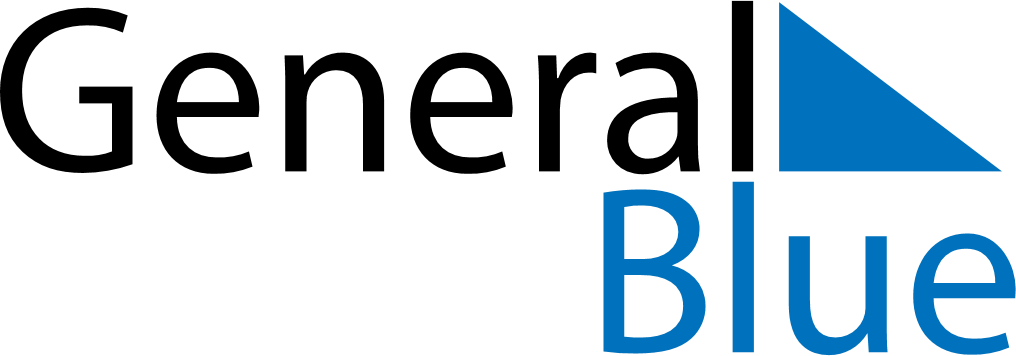 Kosovo 2029 HolidaysKosovo 2029 HolidaysDATENAME OF HOLIDAYJanuary 1, 2029MondayNew Year’s DayJanuary 7, 2029SundayOrthodox ChristmasFebruary 14, 2029WednesdayEnd of Ramadan (Eid al-Fitr)February 17, 2029SaturdayIndependence DayApril 1, 2029SundayEaster SundayApril 8, 2029SundayOrthodox EasterApril 9, 2029MondayConstitution DayApril 24, 2029TuesdayFeast of the Sacrifice (Eid al-Adha)May 1, 2029TuesdayLabour DayMay 9, 2029WednesdayEurope DayDecember 25, 2029TuesdayChristmas Day